Информационный  бюллетеньСельского поселения «Пустозерский сельсовет» Заполярного районаНенецкого автономного округа* * * * * * * * * * * * * * * * * * * * * * * * * * * * * * * * * * * * 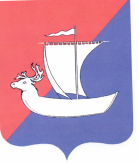 АДМИНИСТРАЦИЯСЕЛЬСКОГО ПОСЕЛЕНИЯ «ПУСТОЗЕРСКИЙ  СЕЛЬСОВЕТ»ЗАПОЛЯРНОГО РАЙОНА НЕНЕЦКОГО АВТОНОМНОГО ОКРУГАП О С Т А Н О В Л Е Н И Еот  24.04.2023   № 27с. Оксино Ненецкий автономный округО  ПЛАТЕ  ЗА  ПОЛЬЗОВАНИЕ ЖИЛЫМ  ПОМЕЩЕНИЕМ  ДЛЯ  НАНИМАТЕЛЕЙ 
 ЖИЛЫХ  ПОМЕЩЕНИЙ ПО  ДОГОВОРАМ  СОЦИАЛЬНОГО НАЙМА  И  ДОГОВОРАМ  НАЙМА  ЖИЛЫХ  ПОМЕЩЕНИЙ МУНИЦИПАЛЬНОГО ЖИЛИЩНОГО ФОНДА  СЕЛЬСКОГО ПОСЕЛЕНИЯ «ПУСТОЗЕРСКИЙ СЕЛЬСОВЕТ» ЗАПОЛЯРНОГО РАЙОНА
 НЕНЕЦКОГО АВТОНОМНОГО ОКРУГАВ соответствии с частью 3 статьи 156 Жилищного кодекса Российской Федерации, Федеральным законом 06.10.2003 N 131-ФЗ "Об общих принципах организации местного самоуправления в Российской Федерации", Приказом Минстроя России от 27.09.2016 N 668/пр "Об утверждении методических указаний установления размера платы за пользование жилым помещением для нанимателей жилых помещений по договорам социального найма и договорам найма жилых помещений государственного или муниципального жилищного фонда", Решением Совета депутатов Сельского поселения «Пустозерский сельсовет» Заполярного района Ненецкого автономного округа «О размере платы за пользование жилым помещением (платы за наем) для нанимателей жилых помещений муниципального жилищного фонда в Сельском поселении «Пустозерский сельсовет» Заполярного района Ненецкого автономного округа от 28.12.2022 № 8, Администрация  Сельского поселения  «Пустозерский сельсовет» Заполярного района Ненецкого автономного округа  ПОСТАНОВЛЯЕТ:1. Установить коэффициенты для расчета размера платы за пользование жилым помещением для нанимателей жилых помещений по договорам социального найма и договорам найма жилых помещений муниципального жилищного фонда Сельского поселения «Пустозерский сельсовет» Заполярного района Ненецкого автономного округа  согласно Приложению 1.2. Установить размер платы за пользование жилым помещением для нанимателей жилых помещений по договорам социального найма и договорам найма жилых помещений муниципального жилищного фонда Сельского поселения «Пустозерский сельсовет» Заполярного района  Ненецкого автономного округа согласно Приложению 2.3. Установить базовый размер платы за наем жилого помещения (НБ) в размере 84,00  рубля.4. Признать утратившим силу постановление Администрации муниципального образования «Пустозерский сельсовет» Ненецкого автономного округа от 30.05.2018г. № 70  «О плате за пользование жилым помещением для нанимателей жилых помещений по договорам социального найма и договорам найма жилых помещений муниципального жилищного фонда муниципального образования «Пустозерский сельсовет» Ненецкого автономного округа».5. Настоящее Постановление вступает в силу с момента подписания и распространяет свое действие на правоотношения возникшие с  1 апреля 2023 года и подлежит официальному опубликованию (обнародованию).Глава  Сельского поселения «Пустозерский сельсовет» ЗР НАО                                                              С.М.МакароваПриложение 1к Постановлению АдминистрацииСельского поселения
 «Пустозерский сельсовет» ЗР НАОот  24.04.2023  № 27Коэффициенты для расчета размера платы за пользование жилым помещением для нанимателей жилых помещений по договорам социального найма и договорам найма жилых помещений муниципального жилищного фонда Сельского поселения «Пустозерский сельсовет» Заполярного района Ненецкого автономного округа 1. Параметры оценки потребительских свойств и их значения1.1. Коэффициент, характеризующий качество жилого помещения (К1). Капитальность (материал стен, % износа):1.2. Коэффициент, характеризующий благоустройство жилого помещения (К2).Жилые дома: - имеющие полную степень благоустройства (централизованное отопление или газовые котелки, централизованное холодное водоснабжение, централизованное горячее водоснабжение или водонагреватели, водоотведение по присоединенным сетям) -1,0- с частичным благоустройством, имеющих один из видов коммунальных услуг (водопровод, канализация, центральное отопление, горячее водоснабжение или газовый (электрический) водонагреватель, газовая или электрическая плита, ванна или душ) -0,9- неблагоустроенные -0,81.3. Коэффициент, характеризующий месторасположение дома (К3).Жилые дома: - в населенном пункте  с.Оксино  - 1;-  в населенном пункте  п.Хонгурей  - 0,9.         -  в населенном пункте  д.Каменка  - 0,8.2. Коэффициент соответствия платыВеличина коэффициента соответствия платы Кс устанавливается единым для всех граждан, занимающих муниципальные жилые помещения, в размере 0,15.Приложение 2к Постановлению АдминистрацииСельского поселения
 «Пустозерский сельсовет» ЗР НАОот  24.04.2023  № 27Размерплаты за пользование жилым помещением для нанимателей жилых помещений по договорам социального найма и договорам найма жилых помещений муниципального жилищного фонда Сельского поселения «Пустозерский сельсовет» 
Заполярного района Ненецкого автономного округаАДМИНИСТРАЦИЯСЕЛЬСКОГО ПОСЕЛЕНИЯ «ПУСТОЗЕРСКИЙ  СЕЛЬСОВЕТ»ЗАПОЛЯРНОГО РАЙОНА НЕНЕЦКОГО АВТОНОМНОГО ОКРУГАП О С Т А Н О В Л Е Н И Еот  24.04.2023   № 28с. Оксино Ненецкий автономный округОБ  УСТАНОВЛЕНИИ   РАЗМЕРА  ПЛАТЫ  ЗА  ПОЛЬЗОВАНИЕ  ЖИЛЫМ 
 ПОМЕЩЕНИЕМ  ДЛЯ  НАНИМАТЕЛЕЙ ЖИЛЫХ  ПОМЕЩЕНИЙ  ПО  ДОГОВОРАМ СОЦИАЛЬНОГО НАЙМА  И  ДОГОВОРАМ  НАЙМА  ЖИЛЫХ ПОМЕЩЕНИЙ  МУНИЦИПАЛЬНОГО ЖИЛИЩНОГО ФОНДА  СЕЛЬСКОГО ПОСЕЛЕНИЯ
 «ПУСТОЗЕРСКИЙ СЕЛЬСОВЕТ» ЗАПОЛЯРНОГО РАЙОНА 
НЕНЕЦКОГО АВТОНОМНОГО ОКРУГАВ соответствии с  пунктом 4 Решения Совета депутатов  Сельского поселения «Пустозерский сельсовет» Заполярного района Ненецкого автономного округа от   28.12.2022 №8 «О размере платы за пользование жилым помещением (платы за наем)  для нанимателей жилых помещений по договорам социального найма  и договорам найма жилых помещений муниципального жилищного фонда  в Сельском поселении «Пустозерский сельсовет» Заполярного района Ненецкого автономного округа,  Администрация  Сельского поселения «Пустозерский сельсовет» Заполярного района Ненецкого автономного округа ПОСТАНОВЛЯЕТ:Установить размер платы за пользование жилым помещением для нанимателей жилых помещений по договорам социального найма и договорам найма жилых помещений муниципального жилищного фонда Сельского поселения «Пустозерский сельсовет» Заполярного района Ненецкого автономного округа согласно приложению  к настоящему постановлению.Признать утратившим силу постановление Администрации муниципального образования «Пустозерский сельсовет» Ненецкого автономного округа от 30.05.2018г. № 73  «Об установлении размера платы за пользование жилым помещением для нанимателей жилых помещений муниципального жилого фонда муниципального образования «Пустозерский сельсовет» Ненецкого автономного округа».Настоящее Постановление вступает в силу с момента подписания и распространяет свое действие на правоотношения возникшие с  1 апреля 2023 года и подлежит официальному опубликованию (обнародованию).Глава  Сельского поселения «Пустозерский сельсовет» ЗР НАО                                                              С.М.МакароваПриложение 1к Постановлению АдминистрацииСельского поселения
 «Пустозерский сельсовет» ЗР НАОот  24.04.2023  № 28Размерплаты за пользование жилым помещением для нанимателей жилых помещений по договорам социального найма и договорам найма жилых помещений муниципального жилищного фонда Сельского поселения «Пустозерский сельсовет» 
Заполярного района Ненецкого автономного округаИнформационный бюллетень № 10,  2023  Издатель: Администрация Сельского поселения «Пустозерский сельсовет» ЗР  НАО и  Совет депутатов Сельского поселения «Пустозерский сельсовет» ЗР НАО, село  Оксино, редактор  Баракова К.Е. Тираж 30  экз. Бесплатно. Отпечатан на принтере Администрации Сельского поселения «Пустозерский сельсовет» ЗР НАО    О Ф И Ц И А Л Ь Н ОМатериал стен домаСтепень износа жилого дома, в котором расположено жилое помещениеКоэффициентКирпич, газосиликатные блоки между железобетонными колоннамиДля домов, имеющих износ более 60%1,0Кирпич, газосиликатные блоки между железобетонными колоннамиДля домов, имеющих износ более 30% до 60% включительно1,1Кирпич, газосиликатные блоки между железобетонными колоннамиДля домов, имеющих износ до 30% включительно1,2Железобетонные панели, ЛСТК (легкие стальные технологические конструкции)Для домов, имеющих износ более 60%0,8Железобетонные панели, ЛСТК (легкие стальные технологические конструкции)Для домов, имеющих износ более 30% до 60% включительно0,9Железобетонные панели, ЛСТК (легкие стальные технологические конструкции)Для домов, имеющих износ до 30% включительно1,0Деревянные, смешанныеДля домов, имеющих износ более 60%0,8Деревянные, смешанныеДля домов, имеющих износ более 30% до 60% включительно0,9Деревянные, смешанные Для домов, имеющих износ до 30% включительно1,0N п/пВиды жилых помещенийЕдиница измеренияЖилые дома, расположенныеРазмер платы1.Дома деревянного исполненияимеющие полную степень благоустройства (централизованное отопление или газовые котелки, централизованное холодное водоснабжение, централизованное горячее водоснабжение или водонагреватели, водоотведение по присоединенным сетям) имеющие износ до 30% включительно.руб./кв. мс. Оксино:0п. Хонгурей:0д. Каменка:012,60   12,09   11,722.Дома деревянного исполненияимеющие полную степень благоустройства (централизованное отопление или газовые котелки, централизованное холодное водоснабжение, централизованное горячее водоснабжение или водонагреватели, водоотведение по присоединенным сетям) имеющие износ более 30% до 60% включительно.руб./кв. мс. Оксино:0п. Хонгурей:0д. Каменка:012,09   11,7211,343.Дома деревянного исполненияимеющие полную степень благоустройства (централизованное отопление или газовые котелки, централизованное холодное водоснабжение, централизованное горячее водоснабжение или водонагреватели, водоотведение по присоединенным сетям) имеющие износ более 60%.руб./кв. мс. Оксино:0п. Хонгурей:0д. Каменка:011,72   11,34   10,844.Дома деревянного исполненияс частичным благоустройством, имеющих один из видов коммунальных услуг (водопровод, канализация, центральное отопление, горячее водоснабжение или газовый (электрический) водонагреватель, газовая или электрическая плита, ванна или душ), имеющие износ до 30% включительноруб./кв. мс. Оксино:             МКД №4:№ квартиры;  площадь                2        36,8 кв.м.              6        36,8 кв.м.   МКД №159/2:№ квартиры;  площадь                1        32,6 кв.м.           МКД №135:№ квартиры;  площадь                3        40,4 кв.м.п. Хонгурей:0д. Каменка:012,0911,7211,345.Дома деревянного исполненияс частичным благоустройством, имеющих один из видов коммунальных услуг (водопровод, канализация, центральное отопление, горячее водоснабжение или газовый (электрический) водонагреватель, газовая или электрическая плита, ванна или душ), имеющие износ более 30% до 60% включительно.руб./кв. мс. Оксино: МКД №50:№ квартиры;  площадь                2        54,2 кв.м.                   3        66,7 кв.м.              4        54,6 кв.м.               6        54,2 кв.м.                        п. Хонгурей:0д. Каменка:011,7211,3410,846.Дома деревянного исполненияс частичным благоустройством, имеющих один из видов коммунальных услуг (водопровод, канализация, центральное отопление, горячее водоснабжение или газовый (электрический) водонагреватель, газовая или электрическая плита, ванна или душ), имеющие износ более  60%.руб./кв. мс. Оксино: 0Хонгурей:0д. Каменка:011,3410,8410,467.Дома деревянного исполнения, неблагоустроенные  имеющие износ до 30% включительно.руб./кв. мс. Оксино: Жилой дом №83:№ квартиры;  площадь                3        26,1 кв.м.     Жилой дом №31:№ квартиры;  площадь                2        49,1 кв.м.     Жилой дом №162:№ квартиры;  площадь                1        59,3 кв.м.                   2        74,8 кв.м.                   3        74,8 кв.м.              4        90,1 кв.м. Жилой дом №163:№ квартиры;  площадь                3        74,8 кв.м.Жилой дом №15 площадью 51,6 кв.м.Хонгурей:0д. Каменка:011,7211,3410,848.Дома деревянного исполнения, неблагоустроенные, имеющие износ более 30% до 60% включительноруб./кв. мс. Оксино: Жилой дом №13:№ квартиры;  площадь                2        45,0 кв.м.                   3        32,2 кв.м.Жилой дом №18:№ квартиры;  площадь                1        25,7 кв.м.                   2        52,6 кв.м.Жилой дом №25:№ квартиры;  площадь                3        26,6 кв.м.     Жилой дом №89:№ квартиры;  площадь                1        65,6 кв.м.     Жилой дом №90:№ квартиры;  площадь                4        25,0 кв.м.     Жилой дом №53:№ квартиры;  площадь                3        23,5 кв.м.     Жилой дом №108:№ квартиры;  площадь  26,0 кв.м.27,5 кв.м.                 3        26,1 кв.м.                   4        25,2 кв.м.Жилой дом №119:№ квартиры;  площадь                1        47,1 кв.м.                   2        47,1 кв.м.       Жилой дом №51 площадью 58,0 кв.м.Жилой дом №81/1          площадью 22,8 кв.м.Жилой дом №103 площадью 53,0 кв.м.Жилой дом №158 площадью 75,3 кв.м.п. Хонгурей:Жилой дом №43:№ квартиры;  площадь                1        27,5 кв.м.     Жилой дом №45:№ квартиры;  площадь                2        65,4 кв.м.     Жилой дом №41 площадью 65,2 кв.м.Жилой дом №72 площадью 48,1 кв.м.д. Каменка:Жилой дом №63:№ квартиры;  площадь                1        26,2 кв.м.                   3        26,8 кв.м.     11,3410,8410,469.Дома деревянного исполнения, неблагоустроенные, имеющие износ более 60% руб./кв. мс. Оксино:Жилой дом №19:№ квартиры;  площадь                1        36,8 кв.м.     42,7 кв.м. Жилой дом №98:№ квартиры;  площадь                2        25,8 кв.м.         Хонгурей:Жилой дом №80 площадью 50,3 кв.м.д. Каменка:010,8410,4610,0810.Дома кирпичного и блочного исполнения, имеющие полную степень благоустройства (централизованное отопление или газовые котелки, централизованное холодное водоснабжение, централизованное горячее водоснабжение или водонагреватели, водоотведение по присоединенным сетям) имеющие износ до 30% включительно.руб./кв. мс. Оксино:0п. Хонгурей:0д. Каменка:013,36   12,9812,1511.Дома кирпичного и блочного исполнения, имеющие полную степень благоустройства (централизованное отопление или газовые котелки, централизованное холодное водоснабжение, централизованное горячее водоснабжение или водонагреватели, водоотведение по присоединенным сетям) имеющие износ от 30% до 60% включительно.руб./кв. мс. Оксино:0п. Хонгурей:0д. Каменка:012,98   12,15   12,1012.Дома кирпичного и блочного исполнения, имеющие полную степень благоустройства (централизованное отопление или газовые котелки, централизованное холодное водоснабжение, централизованное горячее водоснабжение или водонагреватели, водоотведение по присоединенным сетям) имеющие износ более 60%.руб./кв. мс. Оксино:0п. Хонгурей:0д. Каменка:012,1512,10   11,7213.Дома кирпичного и блочного исполнения с частичным благоустройством, имеющих один из видов коммунальных услуг(водопровод, канализация, центральное отопление, горячее водоснабжение или газовый (электрический) водонагреватель, газовая или электрическая плита, ванна или душ),  имеющие износ до 30% включительно.руб./кв. мс. Оксино:Жилой дом №10:№ квартиры;  площадь  49,2 кв.м. п. Хонгурей:0д. Каменка:012,98   12,60   12,1014.Дома кирпичного и блочного исполнения с частичным благоустройством, имеющих один из видов коммунальных услуг(водопровод, канализация, центральное отопление, горячее водоснабжение или газовый (электрический) водонагреватель, газовая или электрическая плита, ванна или душ),  имеющие износ от 30%  до 60% включительно.руб./кв. мс. Оксино:0п. Хонгурей:0д. Каменка:012,60   12,10   11,7215.Дома кирпичного и блочного исполнения с частичным благоустройством, имеющих один из видов коммунальных услуг(водопровод, канализация, центральное отопление, горячее водоснабжение или газовый (электрический) водонагреватель, газовая или электрическая плита, ванна или душ),  имеющие износ более 60%.руб./кв. мс. Оксино:0п. Хонгурей:0д. Каменка:012,10   11,72   11,3416.Дома кирпичного и блочного исполнения неблагоустроенные, имеющие износ до 30% включительноруб./кв. мс. Оксино:0п. Хонгурей:0д. Каменка:012,60   12,10   11,7217.Дома кирпичного и блочного исполнения неблагоустроенные, имеющие износ более 30% до 60% включительноруб./кв. мс. Оксино:0п. Хонгурей:0д. Каменка:012,10   11,72   11,3418.Дома кирпичного и блочного исполнения неблагоустроенные, имеющие износ более 60%.руб./кв. мс. Оксино:0п. Хонгурей:0д. Каменка:011,72   11,34   10,8419.Дома из железобетонных панелей, ЛСТК (легкие стальные технологические конструкции) имеющие полную степень благоустройства (централизованное отопление или газовые котелки, централизованное холодное водоснабжение, централизованное горячее водоснабжение или водонагреватели, водоотведение по присоединенным сетям) имеющие износ до 30% включительно.руб./кв. мс. Оксино:0п. Хонгурей:0д. Каменка:012,60   12,10   11,7220.Дома из железобетонных панелей, ЛСТК (легкие стальные технологические конструкции) имеющие полную степень благоустройства (централизованное отопление или газовые котелки, централизованное холодное водоснабжение, централизованное горячее водоснабжение или водонагреватели, водоотведение по присоединенным сетям) имеющие износ от 30% до 60% включительно.руб./кв. мс. Оксино:0п. Хонгурей:0д. Каменка:012,10   11,72   11,3421.Дома из железобетонных панелей, ЛСТК (легкие стальные технологические конструкции) имеющие полную степень благоустройства (централизованное отопление или газовые котелки, централизованное холодное водоснабжение, централизованное горячее водоснабжение или водонагреватели, водоотведение по присоединенным сетям) имеющие износ более 60%.руб./кв. мс. Оксино:0п. Хонгурей:0д. Каменка:011,72   11,34   10,8422.Дома из железобетонных панелей, ЛСТК (легкие стальные технологические конструкции) с частичным благоустройством, имеющих один из видов коммунальных услуг(водопровод, канализация, центральное отопление, горячее водоснабжение или газовый (электрический) водонагреватель, газовая или электрическая плита, ванна или душ),  имеющие износ до 30% включительно.руб./кв. мс. Оксино:0п. Хонгурей:0д. Каменка:012,10   11,72   11,3423.Дома из железобетонных панелей, ЛСТК (легкие стальные технологические конструкции) с частичным благоустройством, имеющих один из видов коммунальных услуг(водопровод, канализация, центральное отопление, горячее водоснабжение или газовый (электрический) водонагреватель, газовая или электрическая плита, ванна или душ),  имеющие износ от 30%  до 60% включительно.руб./кв. мс. Оксино:0п. Хонгурей:0д. Каменка:011,72   11,34   10,8424.Дома из железобетонных панелей, ЛСТК (легкие стальные технологические конструкции) с частичным благоустройством, имеющих один из видов коммунальных услуг(водопровод, канализация, центральное отопление, горячее водоснабжение или газовый (электрический) водонагреватель, газовая или электрическая плита, ванна или душ),  имеющие износ более 60%.руб./кв. мс. Оксино:0п. Хонгурей:0д. Каменка:011,34   10,84   10,4625.Дома из железобетонных панелей, ЛСТК (легкие стальные технологические конструкции) неблагоустроенные, имеющие износ до 30% включительно.руб./кв. мс. Оксино:0п. Хонгурей:0д. Каменка:011,72   11,34   10,8426.Дома из железобетонных панелей, ЛСТК (легкие стальные технологические конструкции) неблагоустроенные, имеющие износ более 30% до 60% включительно.руб./кв. мс. Оксино:0п. Хонгурей:0д. Каменка:011,34   10,84   10,4627.Дома из железобетонных панелей, ЛСТК (легкие стальные технологические конструкции) неблагоустроенные, имеющие износ более 60%.руб./кв. мс. Оксино:0п. Хонгурей:0д. Каменка:010,84   10,46   10,0828.В домах, признанных непригодными для проживанияруб./кв. мОксино:Жилой дом №46:№ квартиры;  площадь                1        23,6 кв.м.                   2        33,0 кв.м.     п. Хонгурей:д. Каменка:Жилой дом №42:№ квартиры;  площадь                2        23,6 кв.м.     0N п/пВиды жилых помещенийЕдиница измеренияЖилые дома, расположенныеРазмер платы1.Дома деревянного исполненияимеющие полную степень благоустройства (централизованное отопление или газовые котелки, централизованное холодное водоснабжение, централизованное горячее водоснабжение или водонагреватели, водоотведение по присоединенным сетям) имеющие износ до 30% включительно.руб./кв. мс. Оксино:0п. Хонгурей:0д. Каменка:012,60   12,09   11,722.Дома деревянного исполненияимеющие полную степень благоустройства (централизованное отопление или газовые котелки, централизованное холодное водоснабжение, централизованное горячее водоснабжение или водонагреватели, водоотведение по присоединенным сетям) имеющие износ более 30% до 60% включительно.руб./кв. мс. Оксино:0п. Хонгурей:0д. Каменка:012,09   11,7211,343.Дома деревянного исполненияимеющие полную степень благоустройства (централизованное отопление или газовые котелки, централизованное холодное водоснабжение, централизованное горячее водоснабжение или водонагреватели, водоотведение по присоединенным сетям) имеющие износ более 60%.руб./кв. мс. Оксино:0п. Хонгурей:0д. Каменка:011,72   11,34   10,844.Дома деревянного исполненияс частичным благоустройством, имеющих один из видов коммунальных услуг (водопровод, канализация, центральное отопление, горячее водоснабжение или газовый (электрический) водонагреватель, газовая или электрическая плита, ванна или душ), имеющие износ до 30% включительноруб./кв. мс. Оксино:             МКД №4:№ квартиры;  площадь                2        36,8 кв.м.              6        36,8 кв.м.   МКД №159/2:№ квартиры;  площадь                1        32,6 кв.м.           МКД №135:№ квартиры;  площадь                3        40,4 кв.м.п. Хонгурей:0д. Каменка:012,0911,7211,345.Дома деревянного исполненияс частичным благоустройством, имеющих один из видов коммунальных услуг (водопровод, канализация, центральное отопление, горячее водоснабжение или газовый (электрический) водонагреватель, газовая или электрическая плита, ванна или душ), имеющие износ более 30% до 60% включительно.руб./кв. мс. Оксино: МКД №50:№ квартиры;  площадь                2        54,2 кв.м.                   3        66,7 кв.м.              4        54,6 кв.м.               6        54,2 кв.м.                        п. Хонгурей:0д. Каменка:011,7211,3410,846.Дома деревянного исполненияс частичным благоустройством, имеющих один из видов коммунальных услуг (водопровод, канализация, центральное отопление, горячее водоснабжение или газовый (электрический) водонагреватель, газовая или электрическая плита, ванна или душ), имеющие износ более  60%.руб./кв. мс. Оксино: 0Хонгурей:0д. Каменка:011,3410,8410,467.Дома деревянного исполнения, неблагоустроенные  имеющие износ до 30% включительно.руб./кв. мс. Оксино: Жилой дом №83:№ квартиры;  площадь                3        26,1 кв.м.     Жилой дом №31:№ квартиры;  площадь                2        49,1 кв.м.     Жилой дом №162:№ квартиры;  площадь                1        59,3 кв.м.                   2        74,8 кв.м.                   3        74,8 кв.м.              4        90,1 кв.м. Жилой дом №163:№ квартиры;  площадь                3        74,8 кв.м.Жилой дом №15 площадью 51,6 кв.м.Хонгурей:0д. Каменка:011,7211,3410,848.Дома деревянного исполнения, неблагоустроенные, имеющие износ более 30% до 60% включительноруб./кв. мс. Оксино: Жилой дом №13:№ квартиры;  площадь                2        45,0 кв.м.                   3        32,2 кв.м.Жилой дом №18:№ квартиры;  площадь                1        25,7 кв.м.                   2        52,6 кв.м.Жилой дом №25:№ квартиры;  площадь                3        26,6 кв.м.     Жилой дом №89:№ квартиры;  площадь                1        65,6 кв.м.     Жилой дом №90:№ квартиры;  площадь                4        25,0 кв.м.     Жилой дом №53:№ квартиры;  площадь                3        23,5 кв.м.     Жилой дом №108:№ квартиры;  площадь  26,0 кв.м.27,5 кв.м.                 3        26,1 кв.м.                   4        25,2 кв.м.Жилой дом №119:№ квартиры;  площадь                1        47,1 кв.м.                   2        47,1 кв.м.       Жилой дом №51 площадью 58,0 кв.м.Жилой дом №81/1          площадью 22,8 кв.м.Жилой дом №103 площадью 53,0 кв.м.Жилой дом №158 площадью 75,3 кв.м.п. Хонгурей:Жилой дом №43:№ квартиры;  площадь                1        27,5 кв.м.     Жилой дом №45:№ квартиры;  площадь                2        65,4 кв.м.     Жилой дом №41 площадью 65,2 кв.м.Жилой дом №72 площадью 48,1 кв.м.д. Каменка:Жилой дом №63:№ квартиры;  площадь                1        26,2 кв.м.                   3        26,8 кв.м.     11,3410,8410,469.Дома деревянного исполнения, неблагоустроенные, имеющие износ более 60% руб./кв. мс. Оксино:Жилой дом №19:№ квартиры;  площадь                1        36,8 кв.м.     42,7 кв.м. Жилой дом №98:№ квартиры;  площадь                2        25,8 кв.м.         Хонгурей:Жилой дом №80 площадью 50,3 кв.м.д. Каменка:010,8410,4610,0810.Дома кирпичного и блочного исполнения, имеющие полную степень благоустройства (централизованное отопление или газовые котелки, централизованное холодное водоснабжение, централизованное горячее водоснабжение или водонагреватели, водоотведение по присоединенным сетям) имеющие износ до 30% включительно.руб./кв. мс. Оксино:0п. Хонгурей:0д. Каменка:013,36   12,9812,1511.Дома кирпичного и блочного исполнения, имеющие полную степень благоустройства (централизованное отопление или газовые котелки, централизованное холодное водоснабжение, централизованное горячее водоснабжение или водонагреватели, водоотведение по присоединенным сетям) имеющие износ от 30% до 60% включительно.руб./кв. мс. Оксино:0п. Хонгурей:0д. Каменка:012,98   12,15   12,1012.Дома кирпичного и блочного исполнения, имеющие полную степень благоустройства (централизованное отопление или газовые котелки, централизованное холодное водоснабжение, централизованное горячее водоснабжение или водонагреватели, водоотведение по присоединенным сетям) имеющие износ более 60%.руб./кв. мс. Оксино:0п. Хонгурей:0д. Каменка:012,1512,10   11,7213.Дома кирпичного и блочного исполнения с частичным благоустройством, имеющих один из видов коммунальных услуг(водопровод, канализация, центральное отопление, горячее водоснабжение или газовый (электрический) водонагреватель, газовая или электрическая плита, ванна или душ),  имеющие износ до 30% включительно.руб./кв. мс. Оксино:Жилой дом №10:№ квартиры;  площадь  49,2 кв.м. п. Хонгурей:0д. Каменка:012,98   12,60   12,1014.Дома кирпичного и блочного исполнения с частичным благоустройством, имеющих один из видов коммунальных услуг(водопровод, канализация, центральное отопление, горячее водоснабжение или газовый (электрический) водонагреватель, газовая или электрическая плита, ванна или душ),  имеющие износ от 30%  до 60% включительно.руб./кв. мс. Оксино:0п. Хонгурей:0д. Каменка:012,60   12,10   11,7215.Дома кирпичного и блочного исполнения с частичным благоустройством, имеющих один из видов коммунальных услуг(водопровод, канализация, центральное отопление, горячее водоснабжение или газовый (электрический) водонагреватель, газовая или электрическая плита, ванна или душ),  имеющие износ более 60%.руб./кв. мс. Оксино:0п. Хонгурей:0д. Каменка:012,10   11,72   11,3416.Дома кирпичного и блочного исполнения неблагоустроенные, имеющие износ до 30% включительноруб./кв. мс. Оксино:0п. Хонгурей:0д. Каменка:012,60   12,10   11,7217.Дома кирпичного и блочного исполнения неблагоустроенные, имеющие износ более 30% до 60% включительноруб./кв. мс. Оксино:0п. Хонгурей:0д. Каменка:012,10   11,72   11,3418.Дома кирпичного и блочного исполнения неблагоустроенные, имеющие износ более 60%.руб./кв. мс. Оксино:0п. Хонгурей:0д. Каменка:011,72   11,34   10,8419.Дома из железобетонных панелей, ЛСТК (легкие стальные технологические конструкции) имеющие полную степень благоустройства (централизованное отопление или газовые котелки, централизованное холодное водоснабжение, централизованное горячее водоснабжение или водонагреватели, водоотведение по присоединенным сетям) имеющие износ до 30% включительно.руб./кв. мс. Оксино:0п. Хонгурей:0д. Каменка:012,60   12,10   11,7220.Дома из железобетонных панелей, ЛСТК (легкие стальные технологические конструкции) имеющие полную степень благоустройства (централизованное отопление или газовые котелки, централизованное холодное водоснабжение, централизованное горячее водоснабжение или водонагреватели, водоотведение по присоединенным сетям) имеющие износ от 30% до 60% включительно.руб./кв. мс. Оксино:0п. Хонгурей:0д. Каменка:012,10   11,72   11,3421.Дома из железобетонных панелей, ЛСТК (легкие стальные технологические конструкции) имеющие полную степень благоустройства (централизованное отопление или газовые котелки, централизованное холодное водоснабжение, централизованное горячее водоснабжение или водонагреватели, водоотведение по присоединенным сетям) имеющие износ более 60%.руб./кв. мс. Оксино:0п. Хонгурей:0д. Каменка:011,72   11,34   10,8422.Дома из железобетонных панелей, ЛСТК (легкие стальные технологические конструкции) с частичным благоустройством, имеющих один из видов коммунальных услуг(водопровод, канализация, центральное отопление, горячее водоснабжение или газовый (электрический) водонагреватель, газовая или электрическая плита, ванна или душ),  имеющие износ до 30% включительно.руб./кв. мс. Оксино:0п. Хонгурей:0д. Каменка:012,10   11,72   11,3423.Дома из железобетонных панелей, ЛСТК (легкие стальные технологические конструкции) с частичным благоустройством, имеющих один из видов коммунальных услуг(водопровод, канализация, центральное отопление, горячее водоснабжение или газовый (электрический) водонагреватель, газовая или электрическая плита, ванна или душ),  имеющие износ от 30%  до 60% включительно.руб./кв. мс. Оксино:0п. Хонгурей:0д. Каменка:011,72   11,34   10,8424.Дома из железобетонных панелей, ЛСТК (легкие стальные технологические конструкции) с частичным благоустройством, имеющих один из видов коммунальных услуг(водопровод, канализация, центральное отопление, горячее водоснабжение или газовый (электрический) водонагреватель, газовая или электрическая плита, ванна или душ),  имеющие износ более 60%.руб./кв. мс. Оксино:0п. Хонгурей:0д. Каменка:011,34   10,84   10,4625.Дома из железобетонных панелей, ЛСТК (легкие стальные технологические конструкции) неблагоустроенные, имеющие износ до 30% включительно.руб./кв. мс. Оксино:0п. Хонгурей:0д. Каменка:011,72   11,34   10,8426.Дома из железобетонных панелей, ЛСТК (легкие стальные технологические конструкции) неблагоустроенные, имеющие износ более 30% до 60% включительно.руб./кв. мс. Оксино:0п. Хонгурей:0д. Каменка:011,34   10,84   10,4627.Дома из железобетонных панелей, ЛСТК (легкие стальные технологические конструкции) неблагоустроенные, имеющие износ более 60%.руб./кв. мс. Оксино:0п. Хонгурей:0д. Каменка:010,84   10,46   10,0828.В домах, признанных непригодными для проживанияруб./кв. мОксино:Жилой дом №46:№ квартиры;  площадь                1        23,6 кв.м.                   2        33,0 кв.м.     п. Хонгурей:д. Каменка:Жилой дом №42:№ квартиры;  площадь                2        23,6 кв.м.     0    И Н Ф О Р М А Ц И Я